UNIVERSITAS KOMPUTER INDONESIA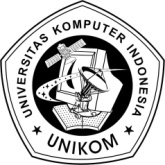 FAKULTAS	: ILMU SOSIAL DAN ILMU POLITIKJURUSAN	: ILMU KOMUNIKASIBuku Wajib :1. Patricia S, Etika Public Relations, Erlangga, 20062. Rismawaty, Kepribadian dan Etika Profesi, Yogyakarta3. K. Bertens, etika, Gramedia Pustaka Utama, Jakarta4. Rosady Ruslan, Etika Kehumasan Konsepsi & Aplikasi , PT. RajaGrafindo Persada, Jakarta, 20115. Franz Magnis, Suseno, Etika Dasar, penerbit Kanisius, Yogyakarta6. Respons , Jurnal Etika Sosial, volume 11 nomor 01 – Juli 2006, Perpustakaan UIBuku Anjuran :1.Rhenald kasali, Manajemen Public Relations, PT. Pustaka Utama Grafiti, Jakarta, 19992.Respon Jurnal Etika Sosial, Pusat Pengembangan Etika Universitas Katholik Indonesia, Atmajaya NOMATERIRINCIAN MATERIMETODEEVALUASILITERATUR1KEPERIBADIANArti dan definisi kepribadianCeramahTugas, Quiz Rismawaty, Kepribadian dan Etika Profesi, Yogyakarta, Graha Ilmu, 2008, BAB I1KEPERIBADIAN1KEPERIBADIAN2PENGEMBANGAN  DIRILatar belakang diperlukannya pengembangan diriPengembangan Diri dalam aktualisasi diriCeramahTanya jawabRismawaty, Kepribadian dan Etika Profesi, Yogyakarta, Graha Ilmu, 2008, BAB I3ASPEK KEPRIBADIAN10 Apek KepribadianCeramahTanya JawabRismawaty, Kepribadian dan Etika Profesi, Yogyakarta, Graha Ilmu, 2008, BAB I4ETIKA PENGEMBANGAN DIRIMENURUT WILLIAM DESMONDPendahuluanDimensi etis Pengembangan DiriKesenjangan dan Gejolak HatiApa arti menjadi diriCeramahTanya jawabQuizRespons , Jurnal Etika Sosial, volume 11 nomor 01 – Juli 2006, Universitas Katholik Indonesia, Atmajaya5ETIKAPengertian EtikaSistematika etikaMacam-macam etikaNorma dan kaidahCeramahTanya jawabRosady Ruslan, Etika Kehumasan Konsepsi & Aplikasi , PT. RajaGrafindo Persada, Jakarta, 2011, Bab III6TEORI –TEORI  ETIKAHedonismeEudemorismeUtilitarianismeDeoatologiCeramahTanya JawabK. Bertens, etika, Gramedia Pustaka Utama, Jakarta, 1993, Bab 77ETIKA PROFESIPengertian ProfesiCiri- cirri professionalPrinsip-prinsip etika profesiPengembangan profesionalismeCeramahTanya jawabRismawaty, Kepribadian dan Etika Profesi, Yogyakarta, Graha Ilmu, 2008, BAB III8U  T  SUjian tertulis9SEBUAH JARINGAN KUSUT : KEBENARAN TENTANG ETIKA PUBLIC RELATIONSEpidemi berbohongKebenaran dalam PRKejujuran dalam tugasPenyampaian kebenaran sebagai sebuah prinsip perilakuCeramahTanya jawabPatricia S, Etika Public Relations, Erlangga, 2006, Bab I (2)10ETIKA DAN PRAKTISITahapan untuk mendapatkan respekR-e-s-p-e-c-tCeramahTanya JawabTugasPatricia S, Etika Public Relations, Erlangga, 2006, Bab II (7)11ETIKETPenjelasan EtiketGambar EtiketLandasan EtiketPreseanceCeramahTanya jawabRismawaty, Kepribadian dan Etika Profesi, Yogyakarta, Graha Ilmu, 2008, BAB 512CONTOH – CONTOH PENERAPAN ETIKETEtika berbicaraEtika wawancaraEtika dikantorEtika mahasiswaTata tertib waktu makanEtika berteleponEtika berjabat tanganDan lain –lainCeramahTanya jawabTugasRismawaty, Kepribadian dan Etika Profesi, Yogyakarta, Graha Ilmu, 2008, BAB 613STRATEGI DAN MEDIAHubungan media : Rentan permasalahan etikaPersuasi …..atau propaganda ?PR dan PlagiarismeCeramahTanya jawabTugas Patricia S, Etika Public Relations, Erlangga, 2006, Bab III ( 11,12,13)14ORGANISASI, ETIKA DAN PUBLIC RELATIONSRealitas sehari-hari : membuat keputusanPR dan propaganda etika perusahaanMembuat bisnis akuntabel :PR “turunan baru”CeramahTanya jawabQuizTugasPatricia S, Etika Public Relations, Erlangga, 2006, Bab IV  ( 15, 16, 17 )15DISKUSI  KELOMPOK APLIKASI KODE ETIK PROFESI HUMAS : KODE ETIK PERHUMASAN INDONESIA DAN KODE ETIK PROFESI PRSADiskusi16U A SUjian Tertulis / Lisan / ujian online